Giant Traveling Map Lesson Stylesheet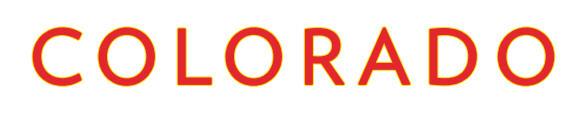 One space below general heading place the Title / Author heading, left justified with a 1 inch indentation.  All headings will have the same justification and indentation.  Immediately below that heading list the title and author with the same justification and indentation.  If there is no Collection, delete the word Collection.  There will be a space on both sides of all backslashes in the heading. Type for the heading is Cambria 13 pt. all capitals, Bold.  The main heading will end in a colon.  The name of the lesson should be in Cambria 13 pt.  Bold followed by a space, a non-bold backslash, another space and then the name of the author in Cambria 13 pt. Examples:TITLE / AUTHOR:This Lesson Plan / Mary TeacherOne space below the title / author line, the Colorado Academic Standards / Suitable Disciplines heading should be Cambria 13 pt. all capitals, Bold with the backslash separated on both sides from the text by a space.  The heading will end with a colon.  Immediately below the heading the description of the appropriate Colorado Academic Standard(s) would be listed in a bulleted list using a closed circle with the text indented 1½ inch and the bullet indented 1¼ inch.  The entry should take the following form: Content Area, Discipline: Grade Standard number, Grade Level Expectation number: Text of the Grade Level Expectation, Evidence Outcome lower case letter: Text of the Evidence Outcome (DOK numerical range).  The type is Cambria 12 pt. Example: COLORADO ACADEMIC STANDARDS / SUITABLE DISCIPLINES:Social Studies, Geography: Fourth Grade Standard 2, Grade Level Expectation 1: Use several types of geographic tools to answer questions about the geography of Colorado, Evidence Outcome a: Answer questions about Colorado regions using maps and other geographic tools (DOK 1-2).One space below the previous section the Objectives heading will be in Cambria 13 pt. all capitals, Bold.  The heading will end with a colon.  Immediately below the heading will be the Students will statement indented ¼ inch in Cambria 12 pt.  This statement will end with a colon.  The following statements will form a complete sentence that begins with Students will.  The initial word of the following statement will not be capitalized.  These statements will be bulleted by a closed circle indented 1¼ inch.  The text will be indented 1½ inch. Example:OBJECTIVES:Students will:interpret visual cues on a globe, a hand-held map of the United States and a giant floor map of Colorado.One space below the previous section the Recommended Grades heading will be in Cambria 13 pt. all capitals, Bold.  The heading will end with a colon. Following the heading on the same line the grade(s) will be will be spelled out in text in Cambria 12 pt. Do not include the words grades in the description of the recommended grades.Example:RECOMMENDED GRADES: Third and FourthOne space below the previous section the Time Needed heading will be in Cambria 13 pt. all capitals, Bold.  The heading will end with a colon. Following the heading on the same line the time will be numerical with the units of measure fully spelled out (minutes and hours are preferable) in text in Cambria 12 pt. Do not use a statement like one class period or other statements of indeterminate time. Example: TIME NEEDED: 45 minutesOne space below the previous section the Materials heading will be in Cambria 13 pt. all capitals, Bold.  The heading will end with a colon. Following the heading will be a list of materials in Cambria 12 pt.  Each item will be bulleted by a closed circle indented 1¼ inch.  The text will be indented 1½ inch.  The list does not need not be composed of complete sentences, but each item must end with a period.  Make sure that all items listed in this section are part of the activities that are described in the lesson plan. Example:MATERIALS:Globe of any kind.8 laminated map keys/legends for the Colorado Giant MapOne space below the previous section the Preparation heading will be in Cambria 13 pt. all capitals, Bold.  The heading will end with a colon. Immediately below the heading will be a list of preparatory actions, in Cambria 12 pt, made in advance of using the lesson in the classroom.  Each action will be bulleted by a closed circle indented 1¼ inch.  The text will be indented 1½ inch and left justified. Use brief complete sentences in this section.  Example:PREPARATION:Open and lay out the giant map.  Check to be sure there are no writing tools near the map.In advance, prepare the students to work with the giant map by reviewing the rules.One space below the previous section the Rules heading will be in Cambria 13 pt. all capitals, Bold.  The heading will end with a colon.  Immediately below the heading will be three rules in Cambria 12 pt. Each rule will be bulleted by a closed circle indented 1¼ inch.  The text will be indented 1½ inch and left justified.  This section is not to be altered or amended.  The three statements are require for use of the map.Example:RULES:Shoes are not allowed on the map. Please have students remove shoes before walking on the map.No writing utensils on the map.No sliding on the map.One space below the previous section the Directions heading will be in Cambria 13 pt. all capitals, Bold.  The heading will end with a colon. Leaving one space below the heading will be the statement in Cambria 12 pt. and indented 1 inch, will be the statement Before you go to the giant state map: (Optional segmenting of the lesson). Use this complete heading.  It is intended to communicate to the user of the lesson that they have some latitude in implementing the lesson.  Immediately below the statement begin listing directions number consecutively.  Each number will be indented 1¼ inch.  The text will be indented 1½ inch and left justified.  Use brief complete sentences in this section.  These should be clear, specific instructions for pre-map activities.  You may use more than one sentence per number if it is needed.  Immediately following the previous section will be the statement in Cambria 12 pt. and indented 1 inch, will be the statement On the map: (Optional segmenting of the lesson).  Just as with the previous section number consecutively.  Each number will be indented 1¼ inch.  The text will be indented 1½ inch and left justified.  Use brief complete sentences in this section.   Give clear, specific instructions for implementing the lesson.  Be sure to include questions you would ask as part of a class discussion and, if possible, sample answers.Example:DIRECTIONS:Before you go to the giant state map: (Optional segmenting of the lesson)Using any globe, review the names of the continents (sing a continent song, say a poem, make associations to remember their names, play a game, or some other appropriate activity).On the map: (Optional segmenting of the lesson)Please look at the map key/legend with you team.  What do the symbols stand for?Have each student find a location on the map that is a city.One space below the previous section the Modifications heading will be in Cambria 13 pt. all capitals, Bold.  The heading will end with a colon.  Immediately below the heading will be a list of possible modifications to accommodate the needs of students, in Cambria 12 pt., be indented 1 inch and left justified.   Each statement will be separated from other statements in this section by a space.  These statements should give suggestions for modifying the lesson for specific student audiences or students with different abilities.Example:MODIFICATIONS:Students with autism or social/emotional diagnoses may enjoy doing the tasks alone or with one trusted student.  Let them complete the population of the entire map with objects of their choosing.  Give them plenty of time. One space below the previous section the Extensions heading will be in Cambria 13 pt. all capitals, Bold.  The heading will end with a colon.  Immediately below the heading will be a list of possible modifications to accommodate the needs of students, in Cambria 12 pt., be indented 1 inch and left justified.   Each statement will be separated from other statements in this section by a space.  This section would give suggestions about how additional activities might be used to enhance student learning.Example:EXTENSIONS:In the computer lab, look at satellite images of Colorado.  Have each student choose a section of particular interest to them and ask them to draw it on a piece of paper resting on a clipboard, using the whole space to the edges.  Upon completion of the template save the lesson as a Word file.